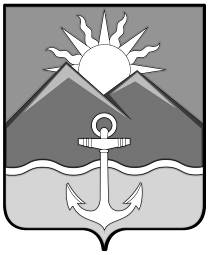 БЮЛЛЕТЕНЬмуниципальных правовых актовХасанского муниципального районаВыпуск № 425 февраля 2022 г.Официальное изданиеп. Славянка Хасанского района Приморского края2022ОглавлениеПОСТАНОВЛЕНИЕ администрации Хасанского муниципального района №75-па от 22.02.2022 г. «О закреплении муниципальных общеобразовательных организаций, реализующих программы общего образования, за конкретными территориями Хасанского муниципального района»	4ПОСТАНОВЛЕНИЕ администрации Хасанского муниципального района №79-па от 24.02.2022 г. «О внесении  изменений  в  постановление администрации Хасанского муниципального района от 14 августа 2017 года №742-па «Об утверждении муниципальной программы Хасанского   муниципального района «Управление муниципальными финансами  Хасанского муниципального района» на 2018 – 2022 годы»	7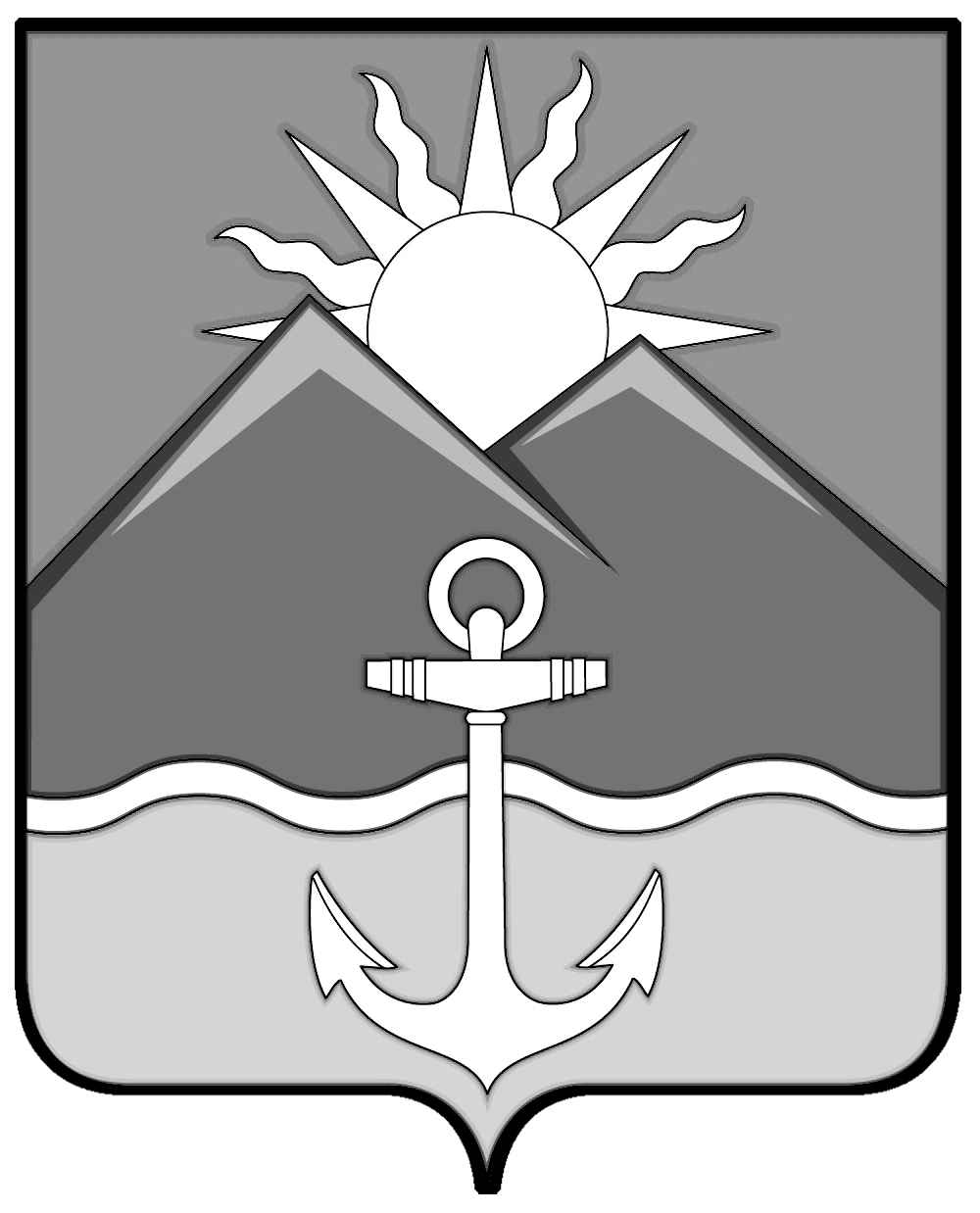 АДМИНИСТРАЦИЯХАСАНСКОГО МУНИЦИПАЛЬНОГО РАЙОНАПОСТАНОВЛЕНИЕпгт Славянка22.02.2022 г.                                                                                                                         № 75-паО закреплении муниципальных общеобразовательных организаций, реализующих программы общего образования, за конкретными территориями Хасанского муниципального района	Руководствуясь пунктом 6 статьи 9 Федерального закона Российской Федерации от 29 декабря 2012 года № 273-ФЗ «Об образовании в Российской Федерации», приказом Министерства просвещения Российской Федерации от 02 сентября 2020 года № 458 «Об утверждении Порядка приема на обучение по образовательным программам начального общего, основного общего и среднего общего образования», в целях организации предоставления общедоступного и бесплатного начального общего, основного общего, среднего общего образования по основным общеобразовательным программам в муниципальных общеобразовательных организациях и учета детей, подлежащих обучению по образовательным программам начального общего, основного общего и среднего общего образования, администрация Хасанского муниципального районаПОСТАНОВЛЯЕТ:	1. Закрепить муниципальные общеобразовательные организации, реализующие программы общего образования, за конкретными территориями Хасанского муниципального района согласно приложению, к настоящему постановлению.2. Опубликовать настоящее постановление в Бюллетене муниципальных правовых актов Хасанского муниципального района и разместить на официальном сайте администрации Хасанского муниципального района в информационно-телекоммуникационной сети «Интернет».3. Признать утратившим силу постановление администрации Хасанского муниципального района от 20 января 2021 года № 15-па «О закреплении муниципальных общеобразовательных организаций, реализующих программы общего образования, за конкретными территориями Хасанского муниципального района».4. Контроль исполнения настоящего постановления возложить на заместителя главы администрации Хасанского муниципального района И.В. Старцеву.Глава Хасанского муниципального района	                                                                                И.В. СтепановПриложениек постановлению администрации Хасанского муниципального районаот 22.02.2022 г. № 75-паЗакрепление муниципальных общеобразовательных организацийза территориями Хасанского муниципального районаАДМИНИСТРАЦИЯХАСАНСКОГО МУНИЦИПАЛЬНОГО РАЙОНАПОСТАНОВЛЕНИЕпгт Славянка24.02.2022 г                                                                                                                  № 79-паО внесении  изменений  в  постановление администрации Хасанского муниципального района  от 14 августа  2017  года  № 742-па «Об утверждении муниципальной программы Хасанского   муниципального   района «Управление муниципальными финансами  Хасанского муниципального района» на 2018 – 2022 годы          Руководствуясь Уставом Хасанского муниципального района, администрация Хасанского муниципального районаПОСТАНОВЛЯЕТ:Внести  в  муниципальную  программу  «Управление  муниципальными  финансами Хасанского муниципального района»  на 2018 – 2022 годы, утвержденную постановлением администрации Хасанского муниципального района от 14 августа  2017  года  №  742-па «Об утверждении муниципальной программы Хасанского   муниципального   района «Управление муниципальными финансами  Хасанского муниципального района»  на    2018  –  2020  годы (в редакции постановления администрации Хасанского муниципального района  от 24 октября 2017 года № 1028-па, от 10 апреля 2018 года  № 424-па, от 5 декабря  2018 года  № 1162-па, от 02 сентября 2019 года № 356-па, от 11 марта 2020 года № 147-па, от 17 декабря 2020 года № 1054-па, от 4 июня 2021 года № 442-па, от 22 декабря 2021 года № 988-па) (далее – муниципальная программа), следующие изменения:         1.1. В паспорте муниципальной программы:изложить позицию "Объем средств бюджета Хасанского муниципального района на финансирование муниципальной программы и прогнозная оценка привлекаемых на реализацию ее  целей средств федерального бюджета, краевого бюджета, иных внебюджетных источников" в следующей редакции:      1.2. В приложении  № 1 к муниципальной программе:      заменить в пункте 1 Подпрограммы «Развитие инициативного бюджетирования в Хасанском муниципальном районе»:      в графе десятой цифру "0" цифрой "2";      1.3. В приложении  № 3 к муниципальной программе:      в строке 2 :      заменить в графе 12 цифры "20944,29	" цифрами "20914,29";      заменить в графе 13 цифры "96506,30" цифрами "96476,30";      в пункте 3:      заменить в графе 12 цифры "90,00" цифрами "60,00";            заменить в графе 13 цифры "149,46" цифрами "119,46";      в пункте 3.1:      заменить в графе 12 цифры "90,00" цифрами "60,00";            заменить в графе 13 цифры "149,46" цифрами "119,46";      1.4. В приложении № 4 к муниципальной программе:изложить позицию "Муниципальная программа" в следующей редакции:изложить пункты  3 - 3.1  в следующей редакции:       1.5. В приложении № 7 к муниципальной программе:изложить позицию "Объем средств местного бюджета на финансирование подпрограммы и прогнозная оценка  привлекаемых  на  реализацию  ее целей  средств  федерального бюджета, краевого бюджета, иных внебюджетных источников " в следующей редакции:          2.	Опубликовать настоящее постановление в Бюллетене муниципальных правовых актов Хасанского муниципального района и разместить на официальном сайте администрации Хасанского муниципального района в информационно-телекоммуникационной сети «Интернет».          3. Настоящее постановление вступает в силу со дня его официального опубликования.          4. Контроль за исполнением настоящего постановления оставляю за собой.Глава Хасанского                                                                                               муниципального района	                                                                                      И.В. СтепановБюллетень муниципальных правовых актов
Хасанского муниципального районаВЫПУСК № 425 февраля 2022 г.Официальное издание, учрежденное администрацией 
муниципального образования Хасанский район исключительно 
для издания официальных сообщений и материалов, 
нормативных и иных актов Хасанского муниципального районаГлавный редактор Старцева И.В.Редакционная коллегия:Старцева И.В., Куличенко О.В., Захаренко М.А.Издатель: Администрация Хасанского муниципального района________________________________Адрес редакции692701 п. Славянка Приморского края, ул. Молодежная, 1.Выпуск №4 25 февраля 2022 г. Изготовлено с машинописных листов. 25 февраля 2022 г.Тираж 2 экземпляров.Свободная цена. Правом распространения обладает Хасанская 
межпоселенческая (районная) библиотека.Электронная версия издания размещена на официальном сайте 
Хасанского муниципального района (http://prim-hasan.ru/).№п/пНаименования муниципальных образовательных организацийТерритории Хасанского муниципального района1Муниципальное бюджетное общеобразовательное учреждение «Средняя общеобразовательная школа № 1» пгт Славянка Хасанского муниципального района первый микрорайон пгт Славянка: ул.50 лет Октября, ул. Станислава Чёрного, ул. Адмирала Казакевича, ул. Водопадная, ул. Весенняя; ул. Молодежнаяул. Лесная, ул.  Нерпинская, ул. Шмидта, ул. Фадеева, ул. Пограничная, ул. Чапаева, ул. Рыбаков, ул. Юбилейная, ул. Зеленая, ул. Восточная, пос. База Круглая, маяк Брюссе, ул. Пограничника  Патракова, проезд Черкавского, ул. Тупик Ясный;ул. Парковая, ж-д. ст. Рязановка, ж-д. ст. Бамбурово, ж-д. ст. Ромашка, ул. Садовая, ул. Капитанская  2Муниципальное казенное общеобразовательное учреждение «Средняя общеобразовательная школа № 2» пгт Славянка Хасанского муниципального района второй микрорайон пгт Славянка:ул. Лазо, ул. Блюхера, ул. Полковая, ул. Героев Хасана, ул. Ленинская;ул. Комсомольская, ул. Пионерская, ул. Набережная, ул.70 лет Октября, ул. Новая, проезд Радужный, ул. Солнечная, ул. Украинская, ул. Космонавта Волкова, ул. Нагорная, ул. Советская, ул. Строительная, переулок Пионерский, проезд Угловой, ул. Калинина, ул. Чкалова, ул. Луговая, ул. Ручейная, ул. Водосточная, ул. Морской Бульвар, проезд Морской, ул. Веселая Поляна, переулок Верхний, переулок Совхозный, ул. Свободная, переулок Профсоюзный, ул. Янковская3Муниципальное казенное общеобразовательное учреждение «Средняя общеобразовательная школа  пгт Зарубино Хасанского муниципального района» пгт  Зарубино, ж.-д. ст. Сухановка4Муниципальное казенное общеобразовательное учреждение «Основная общеобразовательная школа  с. Андреевка Хасанского муниципального района» с. Андреевка, с. Рисовая падь, с. Витязь, маяк Гамов5Муниципальное казенное общеобразовательное учреждение «Средняя общеобразовательная школа  пгт Посьет Хасанского муниципального района» пгт   Посьет6Муниципальное казенное общеобразовательное учреждение «Средняя общеобразовательная школа  пгт Краскино Хасанского муниципального района» пгт Краскино, с. Камышовый, с. Зайсановка, с. Лебединое, с. Маячное, с. Шахтерский, с. Цуканово, с. Гвоздево7Муниципальное казенное общеобразовательное учреждение «Средняя общеобразовательная школа  пгт Хасан Хасанского муниципального района» пгт  Хасан8Муниципальное казенное общеобразовательное учреждение «Средняя общеобразовательная школа  пгт Приморский Хасанского муниципального района» Приморское городское поселение9Муниципальное казенное общеобразовательное учреждение «Средняя общеобразовательная школа № 1 с.Барабаш Хасанского муниципального района Приморского края»левобережье р. Барабашевка, с. Занадворовка, ж.-д. рзд Барсовый, с. Кравцовка, ж- д. ст. Провалово10Муниципальное казенное общеобразовательное учреждение «Средняя общеобразовательная школа № 2 с.Барабаш» Хасанского муниципального района Приморского краяправобережье р. Барабашевка, с. Барабаш-ул. Рыбозавод, с. Овчинниково, с. Филипповка11Муниципальное казенное общеобразовательное учреждение «Средняя общеобразовательная школа с.Безверхово Хасанского муниципального района» с. Безверхово,  ж.-д. рзд Пожарский, с. Нарва, с. Перевозная, с. Сухая Речка, ж.-д .ст. КедровыйОбъем средств бюджета Хасанского муниципального района на финансирование муниципальной программы и прогнозная оценка привлекаемых на реализацию ее целей средств федерального бюджета, краевого бюджета, иных внебюджетных источниковОбщий объем бюджетных ассигнований на реализацию муниципальной программы составляет 206013,77          тыс. руб., в том числе:2018 год – 34941,09 тыс. руб.;2019 год -  38787 тыс. руб.;2020 год -  41674,8 тыс. руб.;2021 год -  43791,64 тыс. руб.;2022 год – 46819,24 тыс. руб.Прогнозная оценка привлекаемых на реализацию целей средств муниципальной программы, составляет : средств из краевого  бюджета- 109537,47 тыс. руб., в том числе:2018 год – 18838,67 тыс. руб.;2019 год -  18724,16 тыс. руб.;2020 год -  20150,54 тыс. руб.;2021 год – 25919,15 тыс. руб.;2022 год -  25904,95 тыс. руб..Муниципаль-ная программавсего02734941,0938787,041674,8043791,6446819,24206013,77          Муниципаль-ная программафедеральныйбюджет (субсидии, субвенции, иные межбюджетные трансферты)Муниципаль-ная программакраевой бюджет02718838,6718724,1620150,5425919,1525904,95109537,47Муниципаль-ная программабюджет Хасанского муниципального района02716102,4220062,8421524,2617872,4920914,2996476,30Муниципаль-ная программаиные внебюджетные источники3Подпрограмма «Развитие инициативного бюджетирования в Хасанском муниципальном районе»всего0110180005946,196000,0  11946,193Подпрограмма «Развитие инициативного бюджетирования в Хасанском муниципальном районе»федеральный бюджет (субсидии, субвенции, иные межбюджетные трансферты)3Подпрограмма «Развитие инициативного бюджетирования в Хасанском муниципальном районе»краевой бюджет0110180005886,735940,0011826,733Подпрограмма «Развитие инициативного бюджетирования в Хасанском муниципальном районе»бюджет Хасанского муниципального района01101800059,4660,0119,463Подпрограмма «Развитие инициативного бюджетирования в Хасанском муниципальном районе»иные внебюджетные источники3.1Осуществление мероприятий по реализации проектов, имеющих приоритетное значение для жителей Хасанскогомуниципального районавсего0110180005946,196000,011946,193.1Осуществление мероприятий по реализации проектов, имеющих приоритетное значение для жителей Хасанскогомуниципального районафедеральный бюджет (субсидии, субвенции, иные межбюджетные трансферты)3.1Осуществление мероприятий по реализации проектов, имеющих приоритетное значение для жителей Хасанскогомуниципального районакраевой бюджет0110180005886,735940,0011826,733.1Осуществление мероприятий по реализации проектов, имеющих приоритетное значение для жителей Хасанскогомуниципального районабюджет Хасанского муниципального района01101800059,4660,0119,463.1Осуществление мероприятий по реализации проектов, имеющих приоритетное значение для жителей Хасанскогомуниципального районаиные внебюджетные источникиОбъем средств местного бюджета на финансирование подпрограммы и прогнозная оценка привлекаемых на реализацию ее целей средств федерального бюджета, краевого бюджета, иных внебюджетных источников Общий объем бюджетных ассигнований на реализацию подпрограммы составляет 11946,19 тыс. руб., в том числе:2021 год – 5946,19 тыс. руб.;2022 год – 6000 тыс. руб.Прогнозная оценка привлекаемых на реализацию целей средств подпрограммы, составляет: средств из краевого  бюджета- 11826,73 тыс. руб., в том числе:2021 год – 5886,73 тыс. руб.;2022 год -  5940 тыс. руб.